Y10 CNAT Sports Science – Topic Summary SheetSport Science Unit R041: Reducing the risk of sports injuriesFurther revision practiceGoogle – Quizlet – Do not log in or sign up – just Search – NACPE – Filter and click Classes. Try some of the activities for all LO’s LO1, LO2, LO3 and LO4!  Turn over this page to see the above points.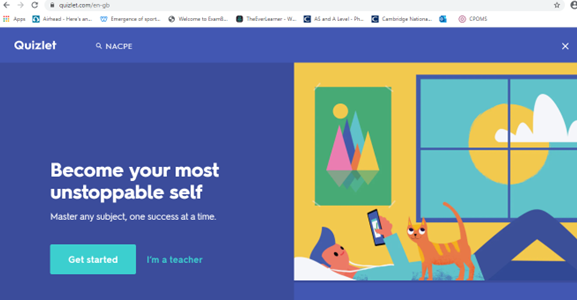 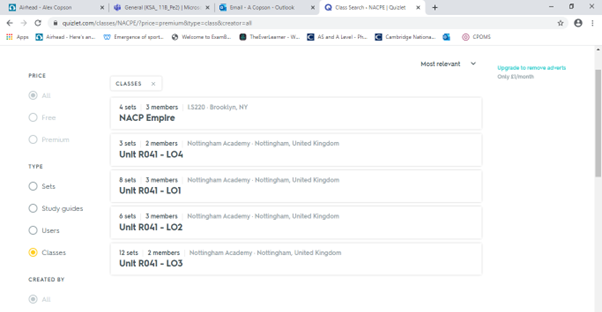 Learning OutcomeFurther InformationLearning Outcome 1: Understand different factors which influence the risk of injuryExtrinsic factors which can influence the risk of injuryE.g., Poor/incorrect coaching techniques, ineffective communication skills, importance of adhering to rules and regulations.Intrinsic factors which can influence the risk of injuryE.g.,  PFANGS, SAAM, POSTURELearning Outcome 2: Understand how appropriate warm up and cool down routines canhelp to prevent injuryThe physical benefits of a warmupThe psychological benefits of a warmupKey components of a warmupPhysical benefits of a cool downKey components of a cool downSpecific needs which a warmup and cool down must considerLearning Outcome 3: Know how to respond to injuries within a sporting contextAcute and chronic injuriesTypes, causes and treatment of common sports injuriesHow to respond to injuries and medical conditions in a sporting contextEmergency Action Plans (EAP)The symptoms of common medical conditionsHow to respond to these common medical conditionsLearning Outcome 4: Know how to respond to common medical conditionsThe symptoms of common medical conditionsHow to respond to these common medical conditions